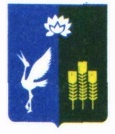 МУНИЦИПАЛЬНЫЙ КОМИТЕТПРОХОРСКОГО СЕЛЬСКОГО ПОСЕЛЕНИЯСПАССКОГО МУНИЦИПАЛЬНОГО РАЙОНАПРИМОРСКОГО КРАЯРЕШЕНИЕ                 
28 января 2020 года                          с.Прохоры                                               №  253О внесении изменений в решение муниципального комитета Прохорского сельского поселения от 23.12.2019 № 247 «О бюджете Прохорского сельского поселения на 2020 год и плановый период 2021 и 2022 годов».Статью 1 изложить в следующей редакции:«1. Утвердить основные характеристики бюджета поселения на 2020год:- общий объем доходов бюджета поселения – в сумме 20 178 791,40 руб., в том числе объем межбюджетных трансфертов, получаемых из других бюджетов бюджетной системы Российской Федерации в 2020 году в сумме 11 826 906,40   руб.;- общий объем расходов бюджета поселения – в сумме 20 601 403,62 рублей;- дефицит бюджета на 2020 год – 422 612,22 руб.;- резервный фонд в сумме 10 000,00 руб. или не более 3 процентов утвержденного общего объема расходов2. Утвердить основные характеристики бюджета поселения на 2021 год и 2022 год:1) прогнозируемый общий объем доходов бюджета поселения на 2021 год – в сумме 8 662 625,83 руб., в том числе объем межбюджетных трансфертов, получаемых из других бюджетов бюджетной системы Российской Федерации в 2021 году в сумме 159 740,00 руб., и на 2022 год в сумме 8 668 551,83 руб., в том числе объем межбюджетных трансфертов, получаемых из других бюджетов бюджетной системы Российской Федерации в 2022 году в сумме 165 666,00 руб.;2) общий объем расходов бюджета поселения на 2021 год в сумме 8 662 625,83 руб., в том числе условно утвержденные 177 000,00 руб.; на 2022 год в сумме 8  668 551,83 рублей, в том числе условно-утвержденные 355 000,00 руб.3. Установить иные показатели бюджета поселения  на 2020 год:-  источники внутреннего финансирования дефицита бюджета на 2020 год согласно приложению № 11 к настоящему решению;-  предельный объем муниципального долга Прохорского сельского поселения на 2020 год в сумме 0,00 руб.;-  верхний предел муниципального внутреннего долга Прохорского сельского поселения на 01 января 2021 года  0,00 руб.;-    предельный объем расходов на обслуживание муниципального долга Прохорского сельского поселения в сумме 0,00 руб.;-  бюджетные ассигнования на исполнение публичных нормативных обязательств не предусматриваются.4. Установить иные показатели бюджета на плановый период 2021 - 2022 годов:-  источники внутреннего финансирования дефицита бюджета  на 2021 - 2022 года согласно приложению  № 12 к настоящему решению;-  предельный объем муниципального долга Прохорского сельского поселения на 2021 год и верхний предел муниципального внутреннего долга Прохорского сельского поселения на 01 января 2022 года  в сумме 0,00 руб.;-  предельный объем муниципального долга Прохорского сельского поселения на 2022 год и верхний предел муниципального внутреннего долга Прохорского сельского поселения на 01 января 2023 года  в сумме 0,00 руб.;- предельный объем расходов на обслуживание муниципального долга Прохорского сельского поселения на 2021-2022 года в сумме  0,00 руб.;- бюджетные ассигнования на исполнение публичных нормативных обязательств не предусматриваются.2. В Перечне главных администраторов доходов бюджета поселения – органов местного самоуправления и закрепляемые за ними виды (подвиды) доходов бюджета поселения , являющегося  приложением 1 к решению от 23.12.2019 № 247 исключить строку:дополнить строками следующего содержания: Приложение 4 изложить в редакции приложения 1 к настоящему решению.Приложение 5 изложить в редакции приложения 2 к настоящему решению.Приложение 6 изложить в редакции приложения 3 к настоящему решению.Приложение 7 изложить в редакции приложения 4 к настоящему решению.Приложение 8 изложить в редакции приложения 5 к настоящему решению.Приложение 9 изложить в редакции приложения 6 к настоящему решению.Приложение 11 изложить в редакции приложения 7 к настоящему решению.Приложение 12 изложить в редакции приложения 8 к настоящему решению.     Настоящее решение вступает в силу с 1 января 2020 года.Глава Прохорского сельского поселения                                     В.В.Кобзарь Председатель муниципального комитета	 Прохорского сельского поселения		                                Д.В. Веремчук9761 08 04020 01 0000 110Государственная пошлина за совершение нотариальных действий должностными лицами органов местного самоуправления, уполномоченными в соответствии с законодательными актами Российской Федерации на совершение нотариальных действий9761 08 04020 01 1000 110Государственная пошлина за совершение нотариальных действий должностными лицами органов местного самоуправления, уполномоченными в соответствии с законодательными актами Российской Федерации на совершение нотариальных действий (сумма платежа (перерасчеты, недоимка и задолженность по соответствующему платежу, в том числе по отмененному))9761 08 04020 01 4000 110Государственная пошлина за совершение нотариальных действий должностными лицами органов местного самоуправления, уполномоченными в соответствии с законодательными актами Российской Федерации на совершение нотариальных действий (прочие поступления)